Publicado en Ciudad de México  el 09/08/2024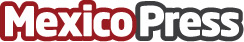 Iberdrola México lanza becas de especialización en urología para personal médico y de enfermeríaLa convocatoria, que forma parte del programa Brigadas Urológicas, estará abierta hasta el 30 de agosto. Desde 2019 a la fecha, esta iniciativa ha beneficiado a más de 200 personas que padecen problemas urológicos complejosDatos de contacto:Comunicación CorporativaIberdrola México 55 8503 4600Nota de prensa publicada en: https://www.mexicopress.com.mx/iberdrola-mexico-lanza-becas-de Categorías: Medicina Educación Oaxaca Ciudad de México Formación profesional Bienestar Sector Energético http://www.mexicopress.com.mx